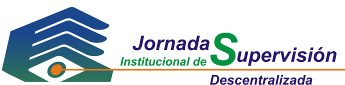 EJE CAFETEROPereira 02 de octubre de 2013PARA ENTIDADES DE ECONOMÍA SOLIDARIA QUE PRESTAN SERVICIOS FINANCIEROSCooperativas especializadas de ahorro y crédito Cooperativas multiactivas con sección de ahorro y créditoPROGRAMALOS NUEVOS RETOS PARA LAS ENTIDADES CON ACTIVIDAD FINANCIERAMIERCOLES 02 DE OCTUBRE DE 2013 – JORNADA ACADÉMICALUGAR: HOTEL MOVICH  – AVE. CIRCUNVALAR – CARRERA 13 No. 15- 73 2:00 pm a 2:30 pm 		Inscripciones2:30 pm a 3:00 pm			Himnos de Colombia y  RisaraldaInstalación 				OLGA LUCÍA LONDOÑO HERRERA					Superintendente3:00 pm a 3:30 pm    	Cómo va la Superintendencia en el proceso de convergencia -  NIIF.BEATRIZ LÓPEZ ORTEGA Superintendente Delegado (E) Asociativa3:30 pm a 3:45 pm  		Coffee Break3:45 pm a 4:10 pm	Socialización nuevo Capturador  de la Información 	VÍCTOR MANUEL CIRO SILVA	Jefe de la Oficina Asesora Planeación4:10 pm a 5:30 pm	Gestión del SARC en el sector solidario                                           		LAURA GAMBOA	Gerente de Riesgos Banco Cooperativo Coopcentral 5:30 am a 6:00 pm  		Guía de Buen Gobierno                                         		LUIS JAIME JIMÉNEZ MORANTES                                           		Coordinador del Grupo Jurídico Delegatura – FinancieraJUEVES 03 DE OCTUBRE DE 2013 – JORNADAS DE INSPECCIÓN LUGAR: HOTEL MOVICH  – AVE. CIRCUNVALAR – CARRERA 13 No. 15- 73 2:00 am a 6:00 pm	ENCUENTROS DE SUPERVISIÓN  (Para entidades convocadas por la Delegatura para la Supervisión de la Actividad Financiera en el Cooperativismo).	Salón: Ejecutivo 2Las reuniones de supervisión se realizarán de conformidad con el horario establecido para cada organización convocada.Supervisores: 		Myriam Sosa y Luis Jaime Jiménez